УВАЖАЕМЫЕ РОДИТЕЛИ!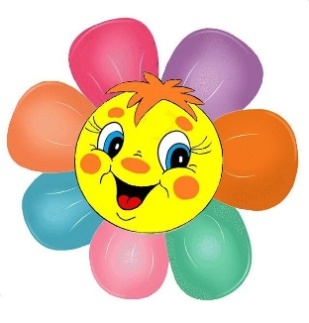 Мы рады вновь приветствовать Вас в нашей художественной мастерской «СЕМИЦВЕТИК»Развитие художественных умений
(рисование)Сегодня, вы будемте художниками – портретистами; вам предстоит научиться передавать радость, образы в рисунке доступными средствами выразительности; видеть эмоциональное состояние. Закрепите представления о круглой и овальной формах, умение рисовать их. А рисовать будем портрет семьи. Для этого нам понадобится: лист бумаги в виде рамок (для портрета), краски, кисти, салфетки.Рассмотрите с ребёнком семейные фотографий, портреты. (Объясните, что человек может быть изображен как в полный рост, так и до пояса). Вспомните, как фотографировались всей семьёй.Прочитайте стихотворение А. Кушнера: Если видишь, что с картины Смотрит кто-нибудь на нас, Или принц в плаще старинном, Или в робе верхолаз, Летчик или балерина, Или Колька, твой сосед, Обязательно картина называется портрет. - Давай, мы тоже нарисуем семейный портрет - папу, маму, себя или других членов семьи, которые живут с вами, (изобразив только головы). Уточните черты лица (овальное, круглое, вытянутое), цвет волос, цвет губ.- Вспомни, какое настроение чаще бывает у вас. Радость? Печаль? Попросите ребёнка мимикой изобразить эти состояния. Пример выполнения семейного портрета:                        1                                                                           2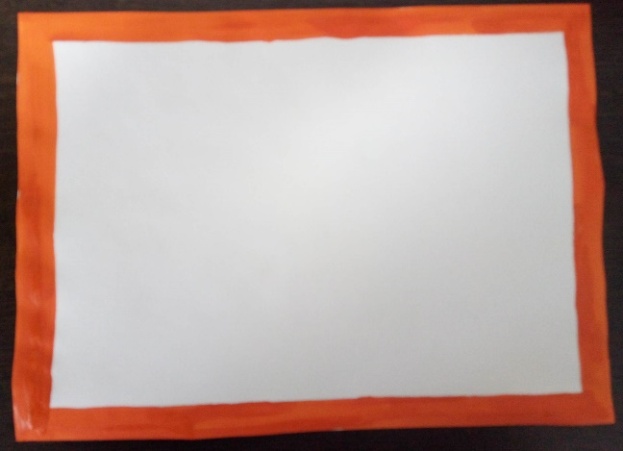 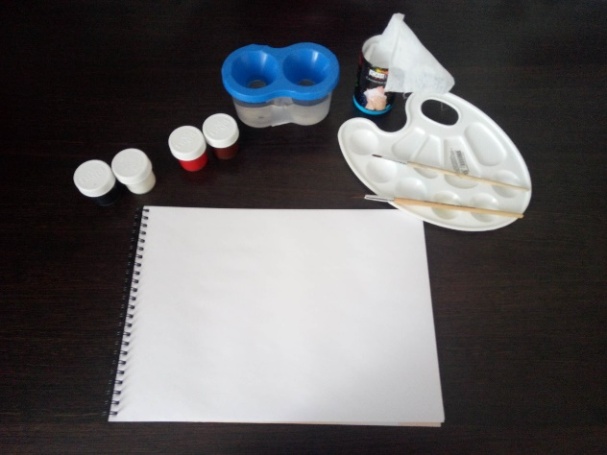                             3                                                                          4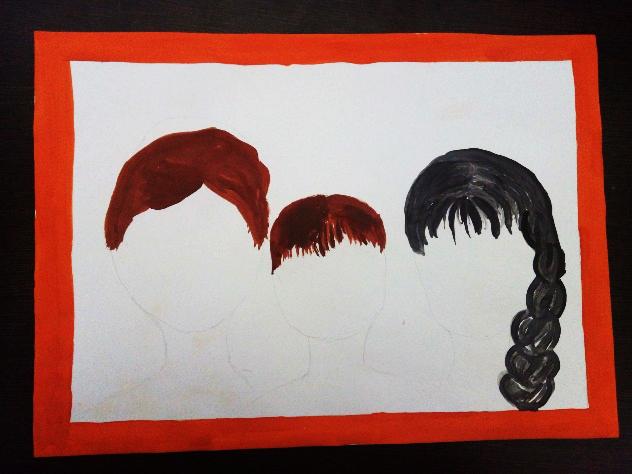 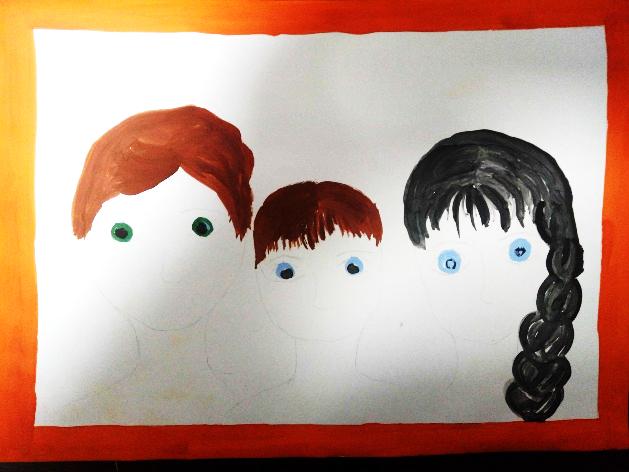 	       5                                                                            6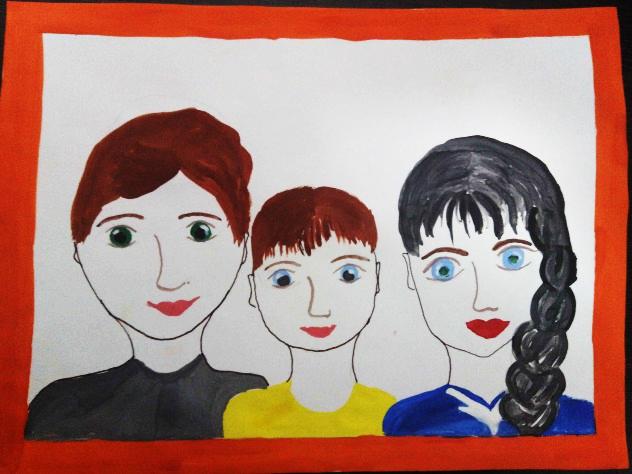 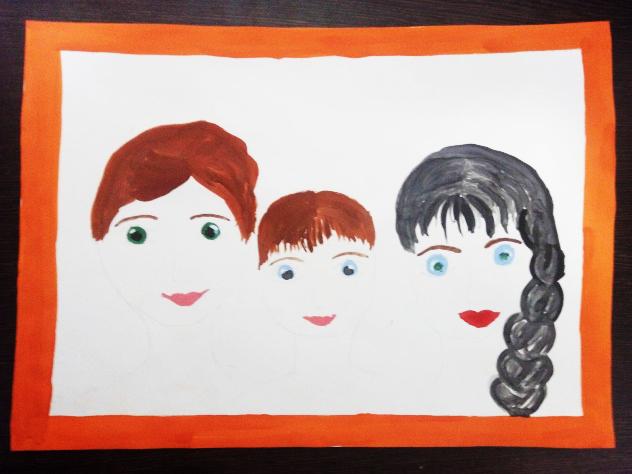 Спасибо, что творили вместе с нами!С уважением, педагоги МБДОУ ДС «Чебурашка» г. Волгодонска